Проект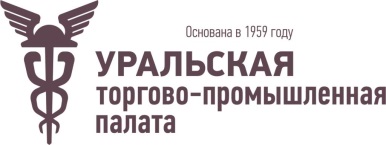 Программавизита делегации Свердловской области в г.Ереван, Республика Армения(26 – 29 марта 2018 года)26 марта (понедельник)26 марта (понедельник)12.30Вылет из г. Екатеринбурга в г. ЕреванМеждународный аэропорт «Кольцово», рейс U6- 2949, а/к «Уральские авиалинии»15.05Прибытие в г.ЕреванМеждународный аэропорт «Звартноц Интернешнл»15.20-16.00Трансфер в гостиницу, размещение27 марта (вторник)27 марта (вторник)08.00Завтрак в гостинице08.00-09.00Трансфер в Торгово-промышленную палату г.Еревана09.00-13.00Участие в бирже деловых контактов между предприятиями Армении и Свердловской области. Презентации предприятий (на согласовании)13.00-14.00Обед (самостоятельно)14.30-16.00Встреча в Торговом представительстве Российской Федерации в Республике Армения (на согласовании)16.30-17.30Встреча в Союзе промышленников и предпринимателей (работодателей) Республики Армения (на согласовании)17.30-18.30Трансфер в гостиницу28 марта (среда)28 марта (среда)08.00Завтрак в гостинице10.00-13.00Групповые визиты на предприятия Республики Армения (предприятия будут предложены исходя из специфики деятельности участников делегации)13.00-14.00Обед (самостоятельно)14.00-18.00Индивидуальные визиты на предприятия Республики Армения, проведение переговоров по профилям деятельности18.00Трансфер в гостиницу29 марта (четверг)29 марта (четверг)08.00Завтрак в гостинице, check out12.00Трансфер в аэропорт15.25Вылет из г. Еревана в г. Москву, рейс U6- 2704, а/к «Уральские авиалинии»Международный аэропорт «Звартноц Интернешнл»17:15Прибытие в г. МосквуМеждународный аэропорт «Домодедово»19.45Вылет из г.Москвы в г.Екатеринбург, рейс U6- 263, а/к «Уральские авиалинии»Международный аэропорт «Домодедово»00.05Прибытие в г.ЕкатеринбургМеждународный аэропорт «Кольцово»